     Zveme Vás na seznámení s elektronikou a stavbu vlastního výrobku z běžně používaných elektronických součástek. Seznámíte se s tím jak vypadají nejběžnější a nejznámější elektronické součástky a k čemu se používají. Pod vedením lektora si postavíte, vyzkoušíte a odnesete vlastní výrobek.KDY: čtvrtek 16.6. od 14 do 16 hod ve školní družině     Pátek  24.6. od 14 do 16 hod ve školní družině 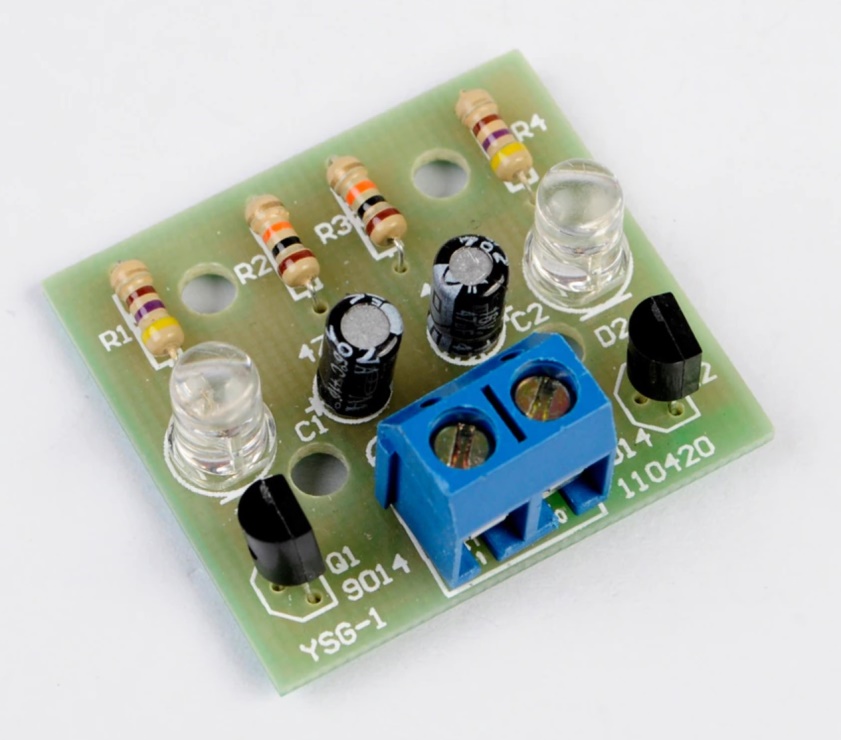 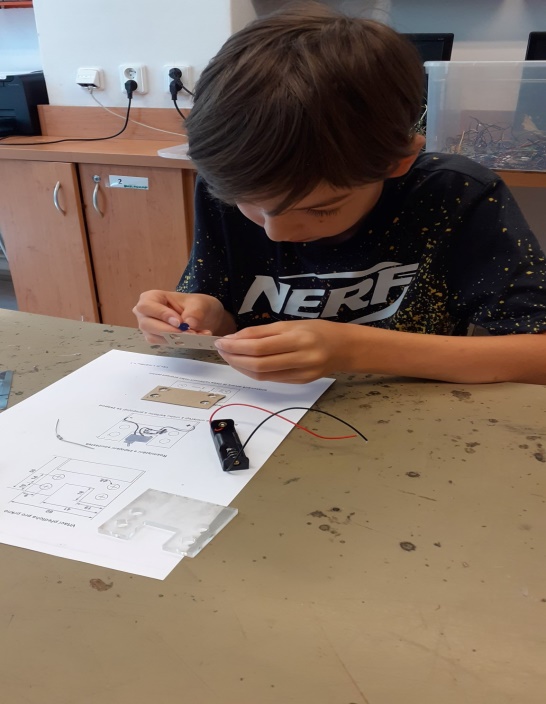 